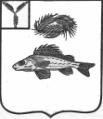 АдминистрацияДекабристского муниципального образованияЕршовского муниципального района Саратовской областиПОСТАНОВЛЕНИЕ№ 15								от 4 мая 2018 г.О регистрации устава территориальногосамоуправления поселка ЦелинныйВ соответствии с Федеральным законом от 6 октября 2003 г. № 131 ФЗ «Об общих принципах организации местного самоуправления в Российской Федерации», Уставом Декабристского муниципального образования, решением Совета Декабристского МО от 27.04.2018 г. № 34-98, постановлением администрации Декабристского муниципального образования от 27.04.2017 г. № 16, рассмотрев заявление о регистрации устава территориального общественного самоуправления поселка Целинный, администрация Декабристского муниципального образованияПОСТАНОВЛЯЕТ:1. Зарегистрировать устав территориального общественного самоуправления поселка Целинный (далее Устав ТОС п. Целинный).2. Выдать заявителю Постановление о регистрации Устава ТОС п. Целинный с одним экземпляром представленного на регистрацию устава территориального самоуправления.	3. Настоящее постановление вступает в силу со дня его подписания.Глава Декабристского МО					М.А. Полещук